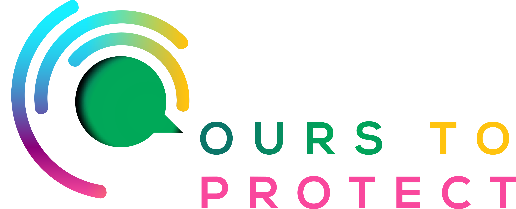 This week on Radio Nova we’re looking at the Birdsong of the Robin.How to recognise the Robin:Distinctive with orange-red breast & rounded head and thick neck. The Robin remains very still when perched. Upright stance, occasionally cocks tail momentarily. Mostly on ground or prominent perch.It’s song is a varied series of rolling notes and twitters, some drawn out, others quite rapid.The song has a melancholy quality.It’s call is a sharp, metallic “tick”, sometimes repeated rapidly in a continuous phrase, the sound is reminiscent of winding a clock.Many are rescheduling their song recitals to the middle of the night, when motorists are tucked up in their beds and cars are off the road. A singer on the nightshift can get his message out without having to strain his syrinx, the avian equivalent of vocal chords.Links for more information:www.xeno-canto.orgwww.academy.allaboutbirds.org/birdsongo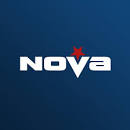 